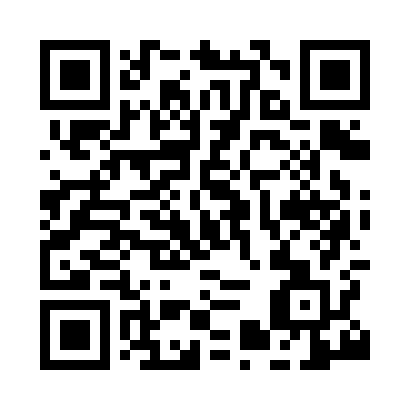 Prayer times for Afon Ceirw, UKWed 1 May 2024 - Fri 31 May 2024High Latitude Method: Angle Based RulePrayer Calculation Method: Islamic Society of North AmericaAsar Calculation Method: HanafiPrayer times provided by https://www.salahtimes.comDateDayFajrSunriseDhuhrAsrMaghribIsha1Wed3:365:401:116:208:4310:472Thu3:335:381:116:218:4410:513Fri3:305:361:116:228:4610:544Sat3:265:341:116:238:4810:575Sun3:235:321:116:248:5011:006Mon3:215:311:106:258:5111:017Tue3:205:291:106:268:5311:028Wed3:195:271:106:278:5511:039Thu3:185:251:106:288:5611:0410Fri3:175:231:106:298:5811:0411Sat3:165:221:106:309:0011:0512Sun3:155:201:106:319:0111:0613Mon3:145:181:106:329:0311:0714Tue3:145:171:106:339:0511:0815Wed3:135:151:106:349:0611:0816Thu3:125:131:106:359:0811:0917Fri3:115:121:106:369:0911:1018Sat3:115:101:106:379:1111:1119Sun3:105:091:106:389:1211:1220Mon3:095:081:106:389:1411:1221Tue3:095:061:116:399:1511:1322Wed3:085:051:116:409:1711:1423Thu3:075:041:116:419:1811:1524Fri3:075:021:116:429:2011:1525Sat3:065:011:116:439:2111:1626Sun3:065:001:116:439:2211:1727Mon3:054:591:116:449:2411:1828Tue3:054:581:116:459:2511:1829Wed3:044:571:116:469:2611:1930Thu3:044:561:126:469:2811:2031Fri3:034:551:126:479:2911:20